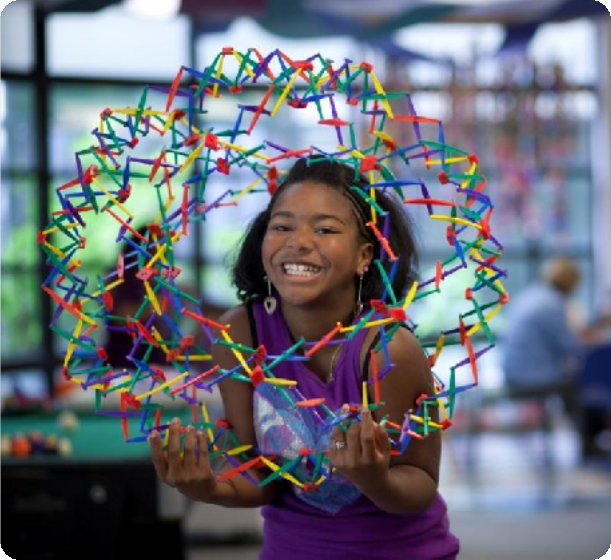 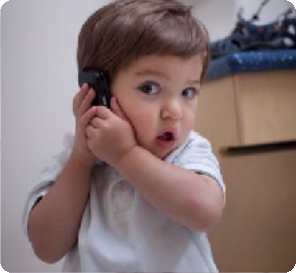 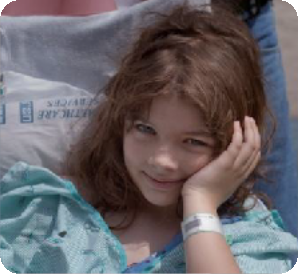 Overview of DSM-5 ChangesChristopher K. Varley, MDNo one involved in the planning or presentation of this activity has any relevant financial relationships with a commercial interest to discloseThe following are North Star Behavioral Health’s Content Controllers:Christopher K. Varley, MD - PresenterDr. Andy Mayo, CEODr. Ruth Dukoff, System Medical DirectorLaura McKenzie, QIRM Director Denise Gleason, CME CoordinatorEvelyn Alsup, Education Resource ManagerMedical Staff:Dr. Phillip Neuberger Dr. Arom EvansDr. Manuel RodriguezDr. Elizabeth Baisi Dr. David Hjellen Dr. Judith Bautista Dr. Jill AbramEducation Committee:Sabrina Ben, HRDCarla MacGregor, DRTC Administrator Ron Meier, PRTC Clinical Director Melanie Nelson, DOSSBrandy Proctor, DONSarah Skeel, PRTC AdministratorBusiness Development Department:Elke Villegas, Director of Business Development Lindsey Fletcher, Clinical Community Liaison Becky Bitzer, Clinical Community LiaisonAlice Walter, Clinical Community Liaison Sarah Twaddle, Clinical Community LiaisonDSM-IV’s organizational structure failed to reflect shared features or symptoms of related disorders and diagnostic groups (like psychotic disorders with bipolar disorders, or internalizing (depressive, anxiety, somatic) and externalizing (impulse control, conduct, substance use) disorders.DSM-5 restructuring better reflects these interrelationships, within and across diagnostic chaptersDSM-IV does not adequately address the lifespan perspective, including variations of symptom presentations across the developmental trajectory, or cultural perspectivesDSM-5’s chapter structure, criteria revisions, and text outline actively address age and development as part of diagnosis and classificationCulture is similarly discussed more explicitly to bring greater attention to cultural variations in symptom presentationsDSM-5 represents an opportunity to better integrate neuroscience and the wealth of findings from neuroimaging, genetics, cognitive research, and the like, that have emerged over the past several decades – all of which are vital to diagnosis and treatment developmentDSM-5 will be more amenable to updates in psychiatry and neuroscience, making it a “living document” and less susceptible to becoming outdated than its predecessorsThe multiaxial system in DSM-IV is not required to make a mental disorder diagnosis and has not been universally usedDSM-5 has moved to a nonaxial documentation of diagnosis (formerly Axes I, II, and III), with separate notations for important psychosocial and contextual factors (formerly Axis IV) and disability (formerly Axis V)This approach is consistent with established WHO and ICD guidance to consider the individual’s functional status separately from his or her diagnoses or symptom statusElimination of Multi-Axial DiagnosisAxis IV - psychosocial and environmental factors - are now covered through an expanded set of V codes. V codes allow clinicians to indicate other conditions that may be a focus of clinical attention or affect diagnosis, course, prognosis or treatment of a mental disorderAxis V - CGAS and GAF - are replaced by separate measures of symptoms severity and disability for individual disorders. An eventual change to the World Health Organization Disability Assessment Schedule (WHO DAS 2.0) is anticipated for measurement of disability, however it is not yet recommended for use by APA until it has been studied further.Clustering of ChaptersNeurodevelopmental DisordersEmotional (Internalizing) DisordersSomatic DisordersExternalizing DisordersNeurocognitive DisordersPersonality DisordersNeurodevelopmental DisordersSchizophrenia Spectrum and Other Psychotic DisordersBipolar and Related Disorders Depressive DisordersAnxiety DisordersObsessive-Compulsive and Related Disorders Trauma-and Stressor-Related Disorders Dissociative DisordersSomatic Symptom Disorders Feeding and Eating DisordersElimination Disorders Sleep-Wake Disorders Sexual Dysfunctions Gender DysphoriaDisruptive, Impulse Control and Conduct Disorders Substance Use and Addictive Disorders Neurocognitive DisordersPersonality Disorders Paraphilic Disorders Other DisordersNot Otherwise Specified (NOS) has been used as a “catch-all” for patients who didn’t fit into the more specific categories. NOS language is eliminated in DSM-5.There will now be an option for designating Not Elsewhere Classified (NEC) which will typically include a list of specifiers as to why the patient’s clinical condition doesn’t meet a more specific disorder.The phrase “general medical condition” is replaced in DSM-5 with “another medical condition” where relevant across all disorders.These classification changes will help providers with the transition to ICD-10 in October 2014. DSM-5 includes the ICD-10 diagnoses in parentheses.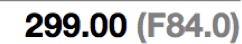 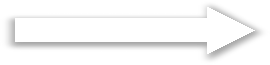 Intellectual Disability(Intellectual Developmental Disorder)Diagnostic criteria for intellectual disability (intellectual developmental disorder) emphasize the need for an assessment of both cognitive capacity (IQ) and adaptive functioning. Severity is determined by adaptive functioning rather than IQ score.Despite the name change, the deficits in cognitive capacity beginning in the developmental period, with the accompanying diagnostic criteria, are considered to constitute a mental disorder.No longer use of term “mental retardation.”Intellectual Disability (Intellectual Developmental Disorder)Deficits in intellectual functions, such as reasoning, problem solving, planning, abstract thinking, judgment, academic learning, and learning from experience, confirmed by both clinical assessment and individualized, standardized intelligence testing.Deficits in adaptive functioning that result in failure to meet developmental and socio-cultural standards for personal independence and social responsibility. Without ongoing support, the adaptive deficits limit functioning in one or more activities of daily life, such as communication, social participation, and independent living, across multiple environments, such as home, school, work, and community.Onset of intellectual and adaptive deficits during the developmentalperiod.Specify severity (based on adaptive function, not IQ): Mild, Moderate, Severe, ProfoundGlobal Developmental DelayDiagnosed reserved for individuals under 5 when clinical severity level cannot be reliably assessed. Diagnosed when an individual fails to meet expected developmental milestones in several areas of intellectual functioning, and applies to individuals who are unable to undergo systematic assessments of intellectual functioning, including children who are too young to participate in standardized testing.Requires reassessment after a period of time.Unspecified Intellectual DisabilityDiagnosed in individuals over 5 when assessment of the degree of intellectual disability by means of locally available procedures is difficult or impossible because of associated sensory or physical impairments, as in blindness or prelingual deafness; locomotor disability; or presence of severe problem behaviors or co-occurring mental disorder. Should only be used in exceptional circumstances and requires reassessment after a period of time.Communication  DisordersThe DSM-5 communication disorders include new and revised conditions:Language Disorder (which combines DSM-IV expressive and mixedreceptive-expressive language disorders)Speech Sound Disorder (a new name for phonological disorder)Childhood-Onset Fluency Disorder (a new name for stuttering)Social (pragmatic) Communication Disorder, a new condition for persistent difficulties in the social uses of verbal and nonverbal communication (ASD is an obligate rule-out).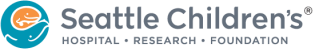 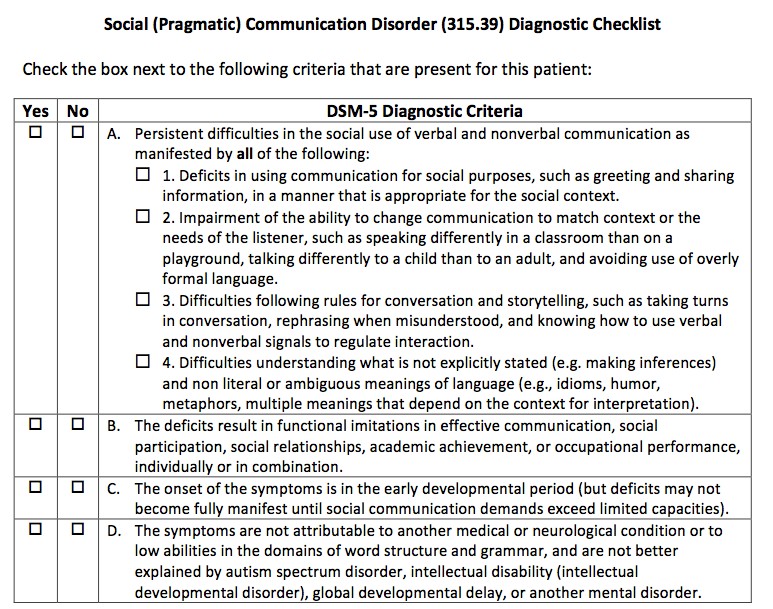 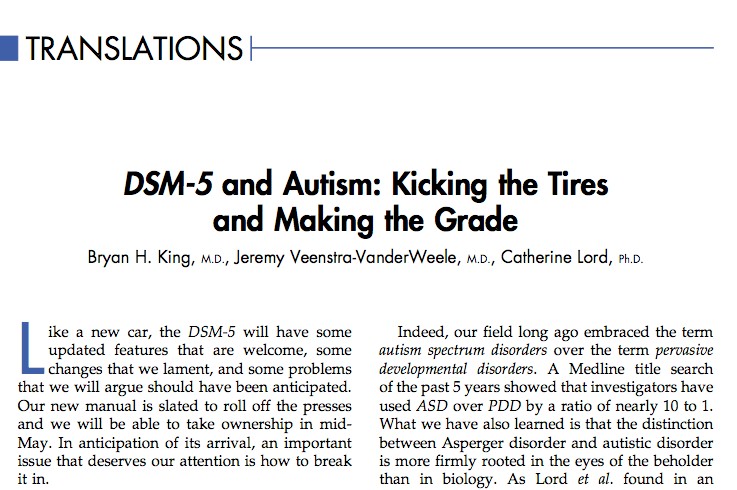 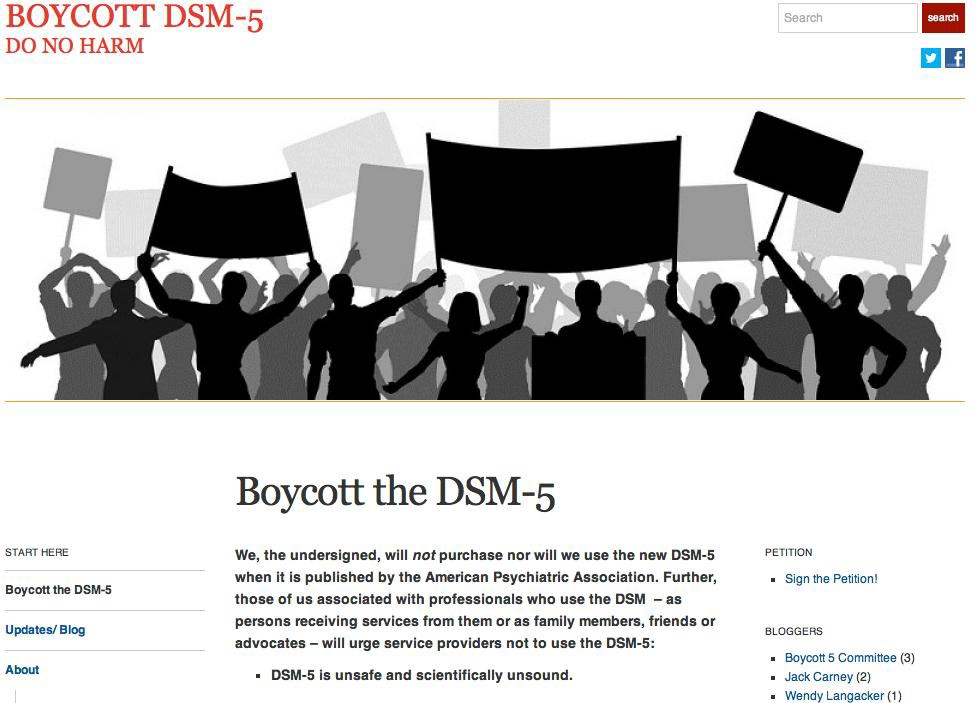 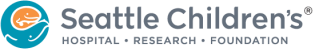 DSM-5: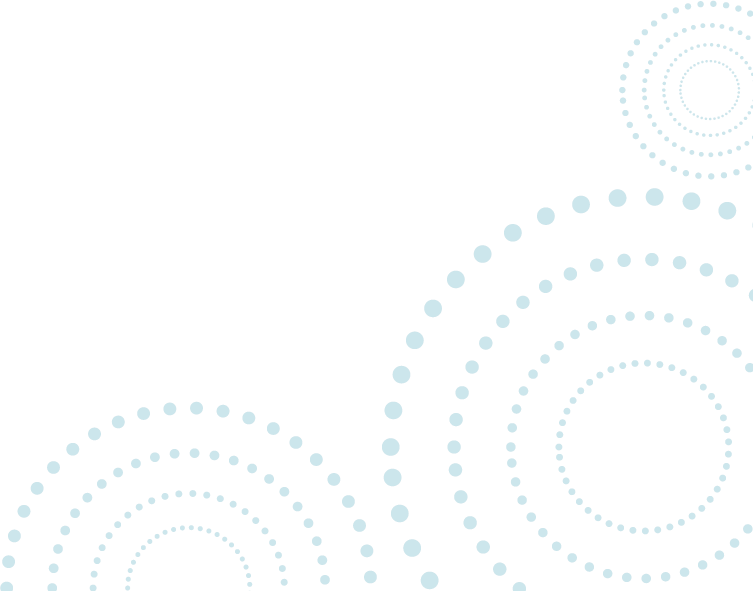 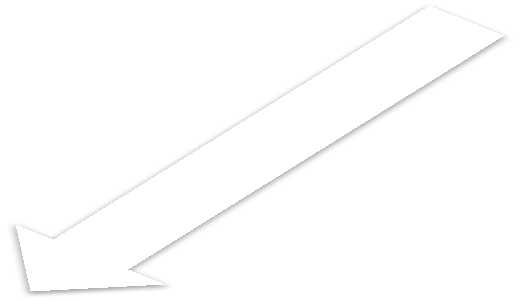 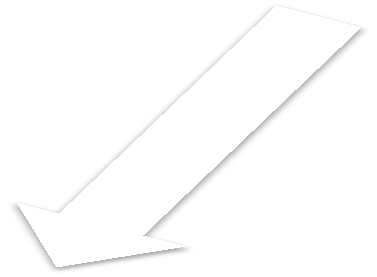 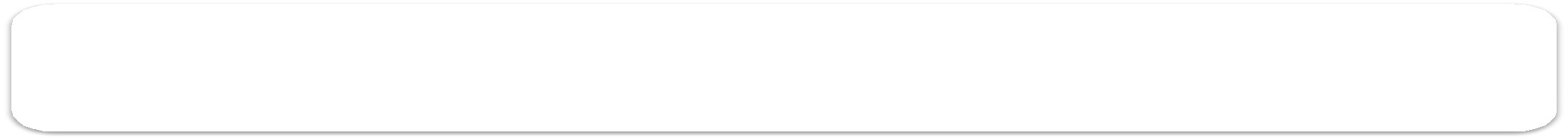 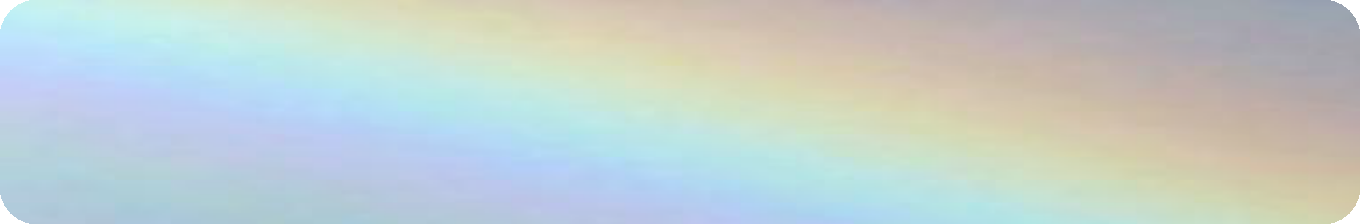 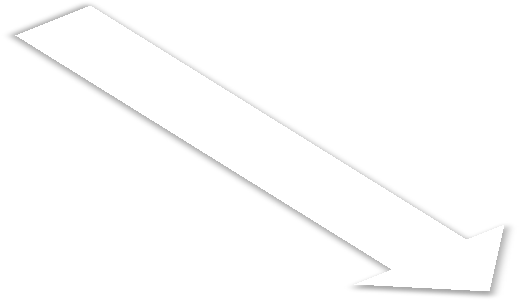 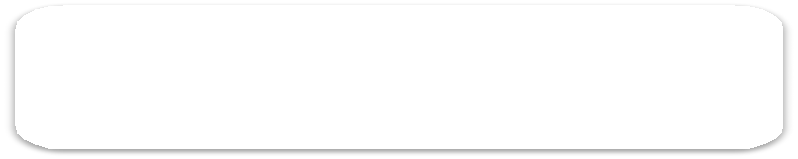 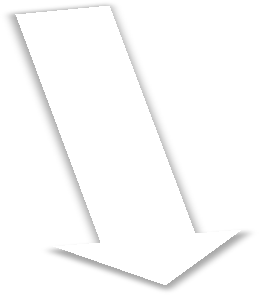 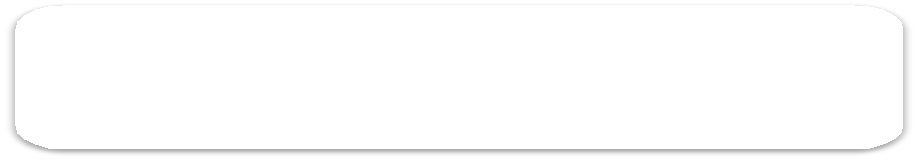 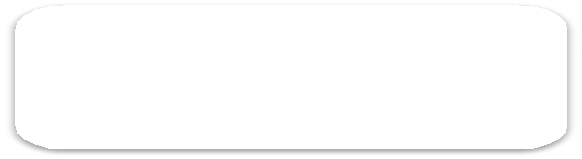 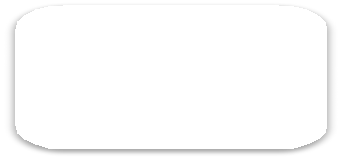 Autistic Disorder	Asperger’s Disorder	PDD-NOS	CDDAutism Spectrum Disorder3 become 2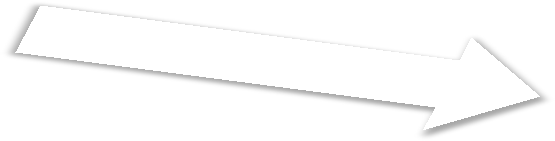 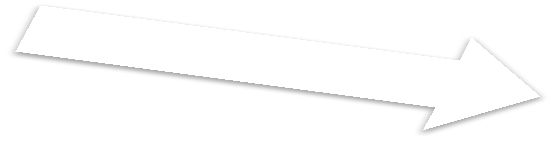 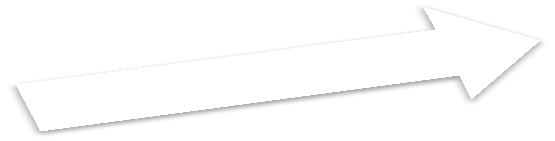 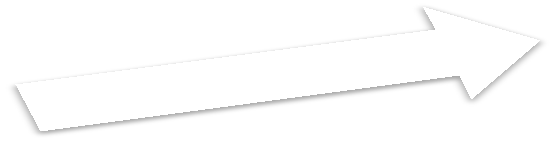 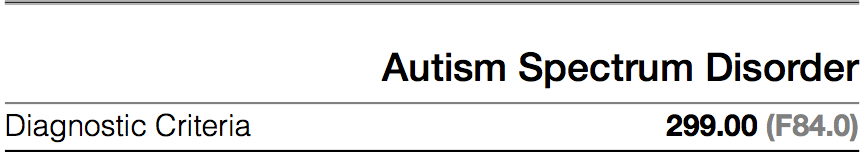 Persistent deficits in social communication and social interaction across multiple contexts, manifested by the following, currently or by history (examples are illustrative not exhaustive; see text):Deficits in social-emotional reciprocity; ranging, for example, from abnormal social approach and failure of normal back-and-forth conversation; to reduced sharing of interests, emotions, or affect; to failure to initiate or respond to social interactions.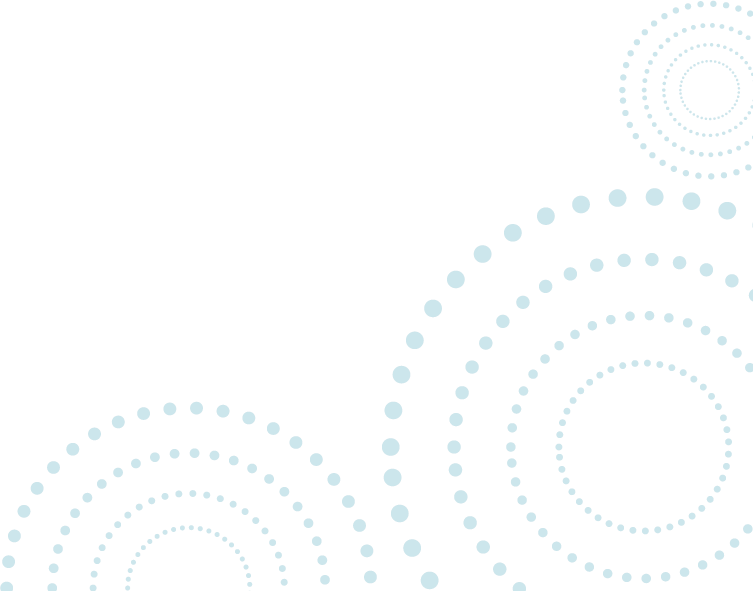 Deficits in nonverbal communicative behaviors used for social interaction, ranging, for example, from poorly integrated verbal and nonverbal communication; to abnormalities in eye contact and body language or deficits in understanding and use of gestures; to a total lack of facial expressions and nonverbal communication.Deficits in developing, maintaining, and understanding relationships, ranging, for example, from difficulties adjusting behavior to suit various social contexts; to difficulties in sharing imaginative play or in making friends, to absence of interest in peers.Restricted, repetitive patterns of behavior, interests, or activities, as manifested by at least two of the following, currently or by history (examples are illustrative, not exhaustive; see text):Stereotyped or repetitive motor movements, use of objects, or speech (e.g., simple motor stereotypies, lining up toys or flipping objects, echolalia, idiosyncratic phrases).Insistence on sameness, inflexible adherence to routines, or ritualized patterns of verbal or nonverbal behavior (e.g., extreme distress at small changes, difficulties with transitions, rigid thinking patterns, greeting rituals need to take same route or eat same food every day).Highly restricted, fixated interests that are abnormal in intensity or focus (e.g., strong attachment to or preoccupation with unusual objects, excessively circumscribed or perseverative interests).Hyper- or hypo-reactivity to sensory input or unusual interest in sensory aspects of the environment (e.g., apparent indifference to pain/temperature, adverse response to specific sounds or textures, excessive smelling or touching of objects, visual fascination with lights or movement).Symptoms must be present in the early developmental period (but may not become fully manifest until social demands exceed limited capacities; or may be masked by learned strategies in later life).Symptoms cause clinically significant impairment in social, occupational, or other important areas of current functioning.These disturbances are not better explained by intellectual disability (intellectual developmental disorder) or global developmental delay. Intellectual disability and autism spectrum disorder frequently co-occur; to make comorbid diagnoses of autism spectrum disorder and intellectual disability, social communication should be below that expected for general developmental level.Note: Individuals with a well-established DSM-IV TR diagnosis of Autistic disorder, Asperger’s disorder, or Pervasive Developmental Disorder Not Otherwise Specified should be given the diagnosis of Autism Spectrum Disorder.Autism Spectrum Disorder: SpecifiersWith/without accompanying intellectual impairment.With/without accompanying language impairment.Associated with a known medical or genetic condition or environmental factor.Associated with another neurodevelopmental, mental, orbehavioral disorder.With catatonia.Autism Spectrum Disorder: SeveritySeverity is based on social communication impairments and restricted, repetitive patterns of behavior (see Table 2 in text).Attention Deficit/Hyperactivity DisorderSeveral changes in DSM-5:1) examples have been added to the criterion items to facilitate applicationacross the life span;2) the cross-situational requirement has been strengthened to “several” symptoms in each setting;3) the onset criterion has been changed from “symptoms that caused impairment were present before age 7 years” to “several inattentive or hyperactive-impulsive symptoms were present prior to age 12”;4) subtypes have been replaced with presentation specifiers that mapdirectly to the prior subtypes;5) a comorbid diagnosis with autism spectrum disorder is now allowed;6) a symptom threshold change has been made for adults, with the cutoff of five symptoms, instead of six required for younger persons, both for inattention and for hyperactivity/impulsivity.ADHD now falls under the Neurodevelopmental Disorders ChapterSpecific Learning DisorderSpecific Learning Disorder combines the DSM-IV TR diagnoses of reading disorder, mathematics disorder, disorder of written expression, and learning disorder not otherwise specified.Because learning deficits in the areas of reading, written expression, and mathematics commonly occur together, coded specifiers for the deficit types in each area are included.Developmental Coordination DisorderStereotypic Movement Disorder Tic DisordersTourette’s DisorderPersistent Motor or Vocal Tic Disorder Provisional Tic Disorder (1 year)Other Specified Neurodevelopmental Disordere.g. Neurodevelopmental disorder associated with prenatal alcohol exposure (section 3).Unspecified Neurodevelopmental DisorderTwo Criterion A symptoms are now required for anydiagnosis of schizophrenia in DSM-5 (cf single bizarre).Also, the individual must have at least one of these three “positive” symptoms: delusions, hallucinations, and disorganized speech.The DSM-IV TR subtypes of schizophrenia (i.e., paranoid, disorganized, catatonic, undifferentiated, and residual types) are eliminated due to their limited diagnostic stability, low reliability, and poor validity.The primary change to schizoaffective disorder is the requirement that a major mood episode be present for a majority of the disorder’s total duration after Criterion A has been met.This change makes schizoaffective disorder a longitudinal instead of a cross-sectional diagnosis—more comparable to schizophrenia, bipolar disorder, and major depressive disorder, which are bridged by this condition.Criterion A for delusional disorder no longer has the requirement that the delusions must be non-bizarre.A specifier for bizarre type delusions provides continuity with DSM-IV TR.The demarcation of delusional disorder from psychotic variants of obsessive-compulsive disorder and body dysmorphic disorder is explicitly noted with a new exclusion criterion, which states that the symptoms must not be better explained by conditions such as obsessive-compulsive or body dysmorphic disorder with absent insight/delusional beliefs.In DSM-5, all contexts require three catatonic symptoms (from a total of 12 characteristic symptoms).In DSM-5, catatonia may be diagnosed as a specifier for depressive, bipolar, and psychotic disorders; as a separate diagnosis in the context of another medical condition; or as an other specified diagnosis.Bipolar DisordersTo enhance the accuracy of diagnosis and facilitate earlier detection in clinical settings, Criterion A for manic and hypomanic episodes now includes an emphasis on changes in activity and energy as well as mood.The DSM-IV TR diagnosis of Bipolar I Disorder, mixed episode, requiring that the individual simultaneously meet full criteria for both mania and major depressive episode, has been removed. Instead, a new specifier, “with mixedfeatures,” has been added that can be applied to episodes of mania or hypomania when depressive features are present, and to episodes of depression in the context of major depressive disorder or bipolar disorder when features of mania/hypomania are present.Other Specified Bipolar and Related DisorderDSM-5 allows the specification of particular conditions for other specified bipolar and related disorder, including categorization for individuals with a past history of a major depressive disorder who meet all criteria for hypomania except the duration criterion (i.e., at least 4 consecutive days).A second condition constituting an other specified bipolar and related disorder is that too few symptoms of hypomania are present to meet criteria for the full bipolar II syndrome, although the duration is sufficient at 4 or more days.In the chapter on bipolar and related disorders and the chapter on depressive disorders, a specifier for anxious distress is delineated. This specifier is intended to identify patients with anxiety symptoms that are not part of the bipolar diagnostic criteria.To address concerns about potential over diagnosis and overtreatment of bipolar disorder in children, a new diagnosis, Disruptive Mood Dysregulation Disorder, is included for children up to age 18 years who exhibit persistent irritability and frequent episodes of extreme behavioral dyscontrol.What was referred to as Dysthymia in DSM-IV TR now falls under the category of Persistent Depressive Disorder, which includes both chronic major depressive disorder and the previous dysthymic disorder.Premenstrual Dysphoric Disorder is now a distinct diagnosis in the Depressive Disorders chapter.DisorderSevere recurrent temper outbursts manifested verbally and/or behaviorally that are grossly out of proportion in intensity or duration to the situation or provocation.The temper outbursts are inconsistent with developmental level.The temper outbursts occur, on average, > 3X per week.The mood between temper outbursts is persistently irritable or angry most of the day, nearly every day, and as observable by others.Criteria A-D have been present for >12 mo. Throughout that time, the individual has not had a period > 3 consecutive months without all of the symptoms in A-D.Criteria A and D are present in at least two of three settings and are severe in at least one of these.The diagnosis should not be made for the first time before age 6 orafter age 18.Criteria: Disruptive Mood Dysregulation Disorder (continued)By history or observation, the age at onset of Criteria A-E is before 10 years.There has never been a distinct period lasting more than one day during which the full symptom criteria, except duration, for a manic or hypomanic episode have been met.The behaviors do not occur exclusively during an episode of major depressive disorder and are not better explained by another mental disorder.The symptoms are not attributable to the physiological effects of a substance or to another medical or neurological condition.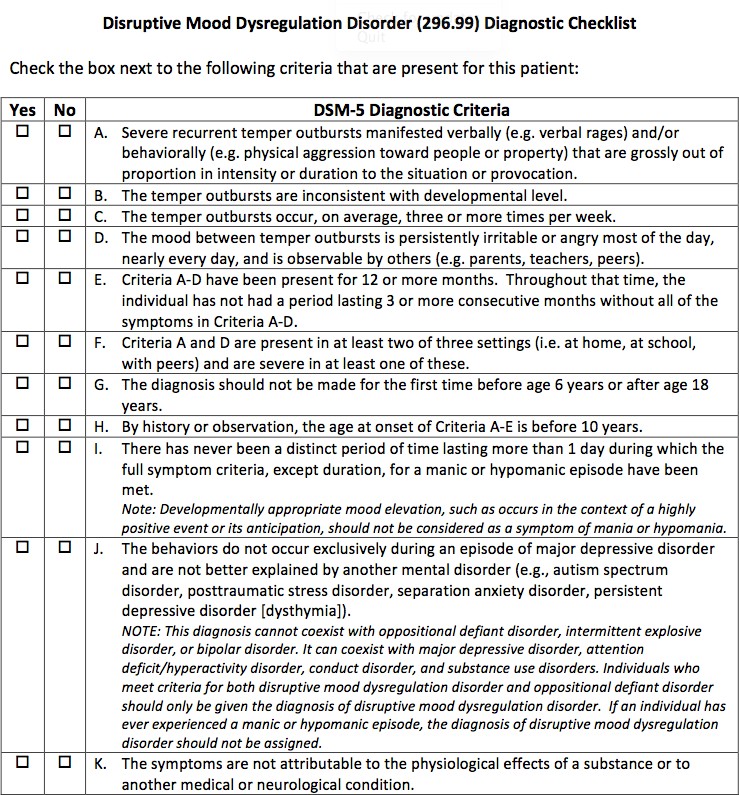 Highlights: Bereavement exclusion for DepressionIn DSM-IV TR, there was an exclusion criterion for a major depressive episode that was applied to depressive symptoms lasting less than 2 months following the death of a loved one (i.e., the bereavement exclusion).	This exclusion is omitted in DSM-5 to remove the implication that bereavement typically lasts only 2 months when clinicians recognize that the duration is more commonly 1–2 years.Bereavement is recognized as a severe psychosocial stressor that can precipitate a major depressive episode in a vulnerable individual, generally beginning soon after the loss. Bereavement-related major depression is genetically influenced and is associated with similar personality characteristics, patterns of comorbidity, and risks of chronicity and/or recurrence as non–bereavement-related major depressive episodes.The depressive symptoms associated with bereavement-related depression respond to the same psychosocial and medication treatments as non–bereavement-related depression.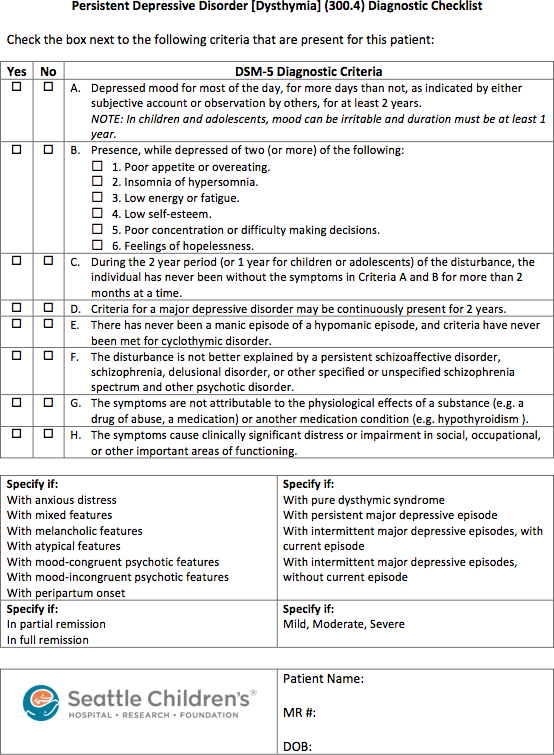 Highlights: Anxiety DisordersPanic Disorder and Agoraphobia are now unlinked in DSM-5 as many patients experience Agoraphobia without panic symptomsFor Agoraphobia, Specific Phobia, and Social Anxiety Disorder (Social Phobia):the 6 month duration criterion has been extended to all ages (formerly just individuals under age 18) to minimize over diagnosis of transient fears.The anxiety must be out of proportion to the actual danger or threat, but the requirement that individuals over age 18 years recognize their anxiety as excessive or unreasonable has been eliminated.Highlights: Anxiety Disorders (continued)Panic attack descriptors have changed to identify “unexpected and expected” panic attacks. Panic attacks function as a prognostic factor for severity of diagnosis, course, and comorbidity across many anxiety and other disorders, and thus can be listed as a specifier that is applicable to all DSM-5 disorders.Separation Anxiety Disorder and Selective Mutism now fall under the Anxiety Disorders chapter instead of the Disorders of Infancy, Childhood or Adolescence (this chapter has been eliminated).Age criteria for Separation Anxiety Disorder have been changed to allow onset after age 18, with a duration criterion added of “typically lasting 6 months or more”.Related DisordersA new chapter has been developed to include Obsessive-Compulsive Disorder along with four new disorders:Hoarding DisorderExcoriation Disorder (skin picking)Substance-medication induced obsessive-compulsive and related disorderObsessive-compulsive and related disorder due to anothermedical conditionBody Dysmorphic Disorder and Trichotillomania now fall under Obsessive-Compulsive and Related DisordersInsight specifiers have been refined to distinguish between levels of insight of patients with these disorders.A new chapter called Trauma- and Stressor- Related Disorders has been made which includes:Reactive Attachment Disorder (emotionally withdrawn/inhibited)New diagnosis of Disinhibited Social Engagement Disorder (formerly the indiscriminately social/disinhibited version of Reactive Attachment Disorder)Posttraumatic Stress Disorder and Acute Stress Disorder (moved from the Anxiety Disorders Chapter)Adjustment Disorders (formerly in a separate chapter)Acute Stress Disorder has a change in stressor criterion being explicit as to whether the traumatic event was experienced directly or indirectly, or witnessedPosttraumatic Stress Disorder has also had changes in the stressor criterion being explicit as to whether the traumatic event was experienced directly or indirectly, or witnessedThe criterion for subjective reaction is eliminated.There are now four symptom clusters instead of three because avoidance/numbing is divided into two clusters: avoidance and persistent negative emotional states.Arousal/reactivity cluster includes irritable or aggressive behavior and reckless/self-destructive behavior.Diagnostic thresholds lowered for children/adolescentsand separate criteria for children ages 6 and younger.DSM-5 has reduced the number of somatoform disorders and subcategories to avoid problematic overlap with medical conditions.Diagnoses of somatization disorder, hypochondriasis, pain disorder, and undifferentiated somatoform disorder have been removed.Patients with high health anxiety without somatic symptoms would receive a diagnosis of illness anxiety disorder (unless their anxiety symptoms are better explained by a primary anxiety disorder such as GAD).Patients formerly diagnosed with Pain Disorder may now be diagnosed with Somatic Symptom Disorder with predominant pain.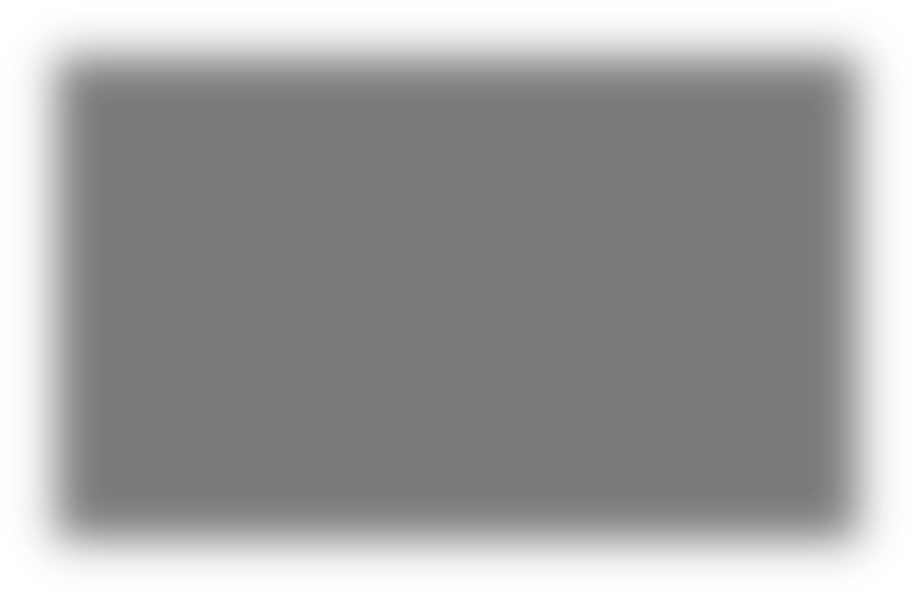 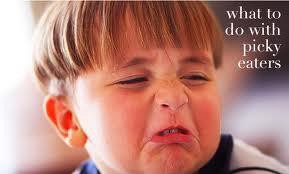 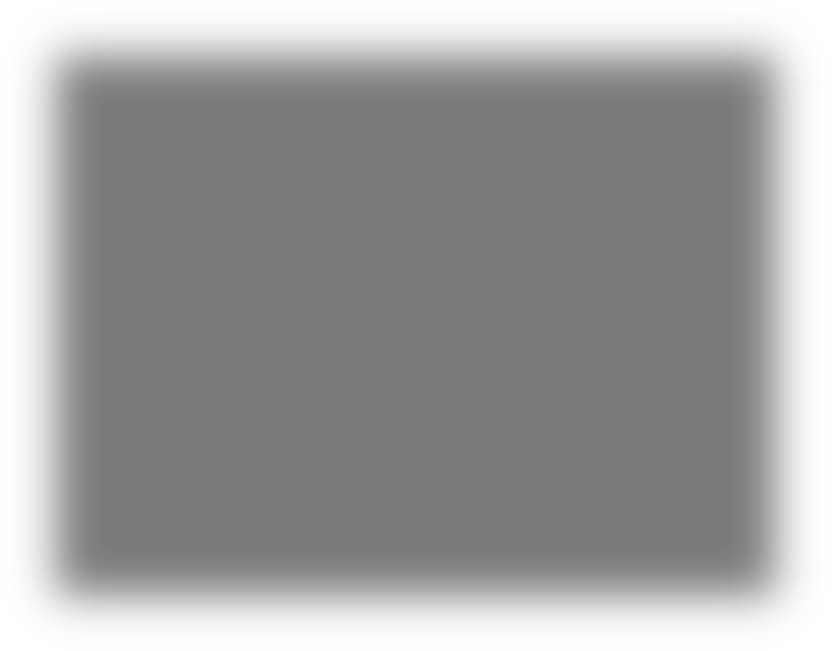 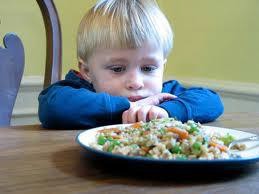 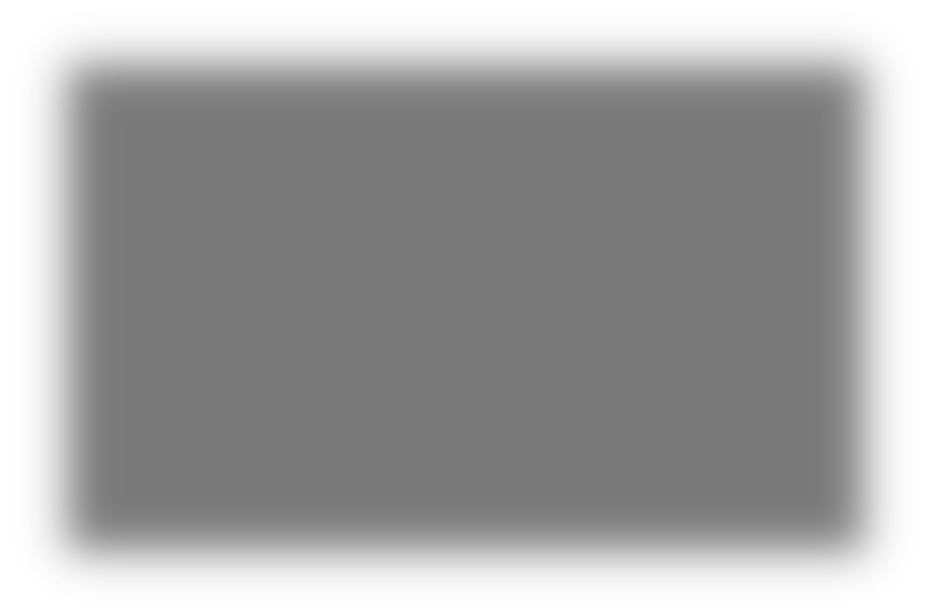 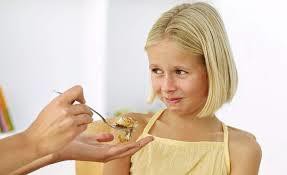 Highlights: Feeding and Eating DisordersCriteria for Pica and Rumination Disorder have been revised for clarity and to indicate that diagnoses can be made for individuals of any age.The diagnosis “Feeding Disorder of Infancy or Early Childhood” has been renamed “Avoidant/RestrictiveFood Intake Disorder” and criteria have been expanded.The requirement of amenorrhea has been eliminated from Anorexia Nervosa for several reasons (e.g. for males, females taking contraceptives)Binge Eating Disorder is a distinct diagnosis and binge eating criteria is at least once weekly for 3 months which is identical to criteria for Bulimia Nervosa.Highlights: Disruptive, Impulse-Control and Conduct DisordersThis is a new chapter for DSM-5 bringing together disorders that fell under two categories in DSM-IV (Disorders of Infancy, Childhood or Adolescence and Impulse-Control Disorders Not Otherwise Specified)These disorders are all characterized by problems in emotional and behavioral self-control.Because of the close association with Conduct Disorder, the diagnosis of Antisocial Personality Disorder now has a dual listing in this chapter and the Personality Disorder chapter.ADHD is frequently co-morbid with disorders in this chapter but is listed with neurodevelopmental disordersConduct Disorders (continued)Four refinements are made for Oppositional Defiant Disorder criteria:Symptoms are grouped into three types: angry/irritable mood, argumentative/defiant behavior, and vindictivenessExclusion criteria for conduct disorder have been removedBecause many typically developing children and adolescents have symptoms that fall under this diagnosis, a note has been added about frequency needed for a behavior to be symptomatic of the disorderSeverity rating has been added reflecting pervasiveness as an important indicator of severityA minimum age of 6 years has been set for Intermittent Explosive Disorder to distinguish from normal tantrumsDisordersNew diagnosis of Gambling Disorder has been added, reflecting research that some behaviors such as gambling activate the brain reward system similar to drugs of abuse.Substance Abuse Disorders will no longer separate out “abuse” versus “dependence” as these disorders occur on a continuum. The categories are described as “substance use disorders” with criteria for intoxication, withdrawal, substance/medication-induced disorders, and unspecified substance-induced disorders.New criterion of craving or strong desire or urge to use.Recurrent legal problems criterion has been deleted.This crosswalk is designed to help providers match the DSM-5 and ICD-9 diagnosis codes which are used currently in billing. Under the Health Insurance Portability and Accessibility Act (HIPPA), insurance companies are only required to accept ICD-9 diagnosis. The descriptions in ICD 9 do not always match directly to descriptions in DSM 5, so options are provided below under ICD 9 Diagnosis Description to help providers choose the best match.Disorders chapters that not included in this crosswalk include Sleep-Wake Disorders, Sexual Dysfunction, Neurocognitive Disorders, Personality Disorders, Paraphilic Disorders, and Other Mental Disorders.This crosswalk is designed to help providers match the DSM-5 and ICD-9 diagnosis codes which are used currently in billing. Under the Health Insurance Portability and Accessibility Act (HIPPA), insurance companies are only required to accept ICD-9 diagnosis. The descriptions in ICD 9 do not always match directly to descriptions in DSM 5, so options are provided below under ICD 9 Diagnosis Description to help providers choose the best match.Disorders chapters that not included in this crosswalk include Sleep-Wake Disorders, Sexual Dysfunction, Neurocognitive Disorders, Personality Disorders, Paraphilic Disorders, and Other Mental Disorders.	Neurodevelopmental Disorders	Intellectual DisabilitiesCommunication DisordersAttention-Deficit/Hyperactivity DisordersMotor Disorders  Schizophrenia Spectrum & Other Psychotic Disorders		Elimination Disorders		Gender Dysphoria	Alcohol-Related DisordersCannabis-Related  DisordersCannabis-Related  DisordersOther (or Unknown) Substance-Related DisordersSee DSM-5 for additional substance-related and addictive disorders codes.Diagnostic Code Changes: Insurance ImplicationsThe APA expects that it may take until end of 2013 for insurance companies to make changes in their forms and billing systems to adjust to DSM 5.This means that some insurance companies will still require providers to use the multi-axial diagnosis terminology when requesting authorization, even though it is no longer clinically relevant per DSM-5.Diagnostic Code Changes: Documentation Implications-Approach at Seattle Children’s HospitalThe Psychiatry Department will be updating forms and templates in the next several months.3M/Chartscript MD intake template will be updated soon to remove the multi-axial terminology.Providers should update the diagnosis/target symptoms of their notes in 3M to not carry-forward “old” diagnoses or terminology into future notes.Diagnostic checklists will be available on the Sharepoint under Patient Care folder, DSM 5 Roll-Out May 2013 sub-folder to help with the transition.DSM 5 and ICD 9 interfaceAll new and revised DSM 5 diagnoses had to be mapped to an existing ICD 9 code. So some disorders must share codes for recording and billing purposes.Because there may be several disorders associated with an DSM 5/ICD 9 code, the DSM 5 diagnosis description should always be recorded by name in the medical record in addition to listing the code.-Approach at Seattle Children’s HospitalDSM 5 is now in effect and new criteria should be used in clinical practice. Desk reference manuals have been ordered for all outpatient psychiatry providers.We will no longer use the Multi-axial diagnosis. This language will be removed from 3M Templates and providers who dictate should stop using this format.Insurance companies and other payers may take several months to get caught up to changes. Only use old terminology if required by a payor.Use the DSM 5 – ICD 9 code crosswalk to help with correct coding in CIS for fee sheets.Use diagnostic checklists to help with fidelity during thediagnostic process.A DSM-5 To-Do List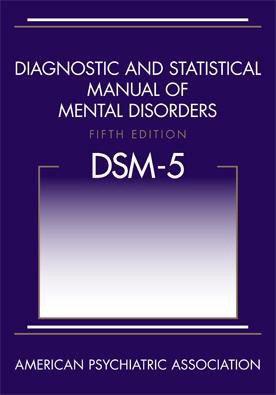 SUMMARYAcknowledge controversiesFocus on evidence & goalsWill require frequent communication among & some inservicesWill require communication between departments, medical records, clinicians, etc.NORTH STAR BHS - CME ACTIVITY COURSE EVALUATION FORMDate: 08/21/2013	Starting Time: 12:00 pm	Ending Time: 1:00 pmTopic: Overview of the DSM 5 ChangesPresenter(s): Christopher K. Varley, MD – University of WA School of MedicineWas the presentation commercially biased in any manner?	Yes []	No []Based on this activity, what will you do differently in your practice? 	 Topics of Interest for future Seminars: 		Printed Name of CME participant: 	 Signature of CME participant: 		 Agency/Organization: 			Email: 	Are you on our email distribution list?	Yes [ ] No [ ]If not – do you wish to be added for future CME events?	Yes [ ] No [ ]Physician Yes [ ] No [ ]DSM 5 CodeDSM 5 Diagnosis DescriptionICD 9 CodeICD 9 Diagnosis Description319Intellectual Disability (Intellectual319Unspecified Intellectual Disabilities(no longerDevelopmental Disorder)NO LONGER USE Mental Retardationuse 317,-specify current severity of mild,318)moderate, severe, profound315.8Global Developmental Delay315.8Other Specified Delays in Development319Unspecified Intellectual Disability319DSM 5 CodeDSM 5 Diagnosis DescriptionICD 9 CodeICD 9 Diagnosis Description315.39Language Disorder315.39Other Developmental Speech Disorder315.39Speech Sound Disorder (previouslyPhonological Disorder)315.39Other Developmental Speech Disorder315.35Childhood Onset FluencyDisorder(Stuttering)315.35315.39Social (Pragmatic) CommunicationDisorder315.39Other Developmental Speech Disorder307.9Unspecified Communication Disorder307.9Other and Unspecified Special Symptoms or Syndromes, Not ElsewhereClassifiedDSM 5 CodeDSM 5 Diagnosis DescriptionICD 9 CodeICD 9 Diagnosis Description299.00 (nolonger use 299.80)Autism Spectrum Disorder299.00NO LONGER USE PervasiveDevelopmental Disorder Not Otherwise Specified, Asperger’s Disorder, Rett’s Disorder, or Childhood DisintegrativeDisorderDSM 5 CodeDSM 5 Diagnosis DescriptionICD 9 CodeICD 9 Diagnosis Description314.01314.00314.01Attention-Deficit/HyperactivityDisorder-combined presentation-predominantly inattentivepresentation-Predominantly hyperactive/impulsive presentation314.01Other Specified Attention-Deficit/Hyperactivity Disorder314.01Unspecified Attention-DeficitHyperactivity DisorderDSM 5 CodeDSM 5 Diagnosis DescriptionICD 9 CodeICD 9 Diagnosis Description315.00315.2315.1Specific Learning Disorder-with impairment in reading-with impairment in written expression-with impairment in mathematics315.00315.2315.1Developmental Reading Disorder,UnspecifiedWritten expression disorder Developmental Mathematics DisorderDSM 5 CodeDSM 5 Diagnosis DescriptionICD 9 CodeICD 9 Diagnosis Description315.4Developmental CoordinationDisorder315.4Motor skills developmental delay307.3Stereotypic Movement Disorder307.3307.23Tourette’s Disorder307.23307.22Persistent (Chronic) Motor or VocalTic Disorder307.22Chronic Motor or Vocal Tic Disorder307.21Provisional Tic Disorder307.21Transient Tic Disorder307.20Other Specified Tic Disorder307.20Childhood Tic Disorder307.20Unspecified Tic Disorder307.20Childhood Tic DisorderDSM 5 CodeDSM 5 Diagnosis DescriptionICD 9 CodeICD 9 Diagnosis Description315.8Other SpecifiedNeurodevelopmental Disorder315.8Other Specified Delays in Development315.9Unspecified NeurodevelopmentalDisorder315.9Unspecified Delay in DevelopmentDSM 5 CodeDSM 5 Diagnosis DescriptionICD 9 CodeICD 9 Diagnosis Description301.22Schizotypical Personality Disorder (alsofound in Personality Disorder chapter)301.22297.1Delusional Disorder297.1298.8Brief Psychotic Disorder298.8295.40Schizophreniform Disorder295.40295.90Schizophrenia295.90295.70Schizoaffective Disorder (specify Bipolar Type or Depressive Type)295.70293.81293.82Psychotic Disorder Due to AnotherMedical Condition-with delusions-with hallucinations293.81293.82293.89Catatonia Associated with Another Mental Disorder (Catatonia Specifier)293.89Catatonic disorder due to known physiological condition293.89Catatonic Disorder Due to AnotherMedical Condition293.89Catatonic disorder in conditions classifiedelsewhere781.99 + 293.89Unspecified Catatonia-code first 781.99 followed by 293.89781.99 + 293.89CatatoniaOther Specified Transient Mental DisordersDue to Conditions Classified Elsewhere298.8Other Specified Schizophrenia Spectrum and Other Psychotic Disorder298.8Other and Unspecified Reactive Psychosis298.9Unspecified Schizophrenia Spectrumand Other Psychotic Disorder298.9Unspecified PsychosisDSM 5 CodeDSM 5 Diagnosis DescriptionICD 9 CodeICD 9 Diagnosis Description296.XX(range from296.41 to296.56)Bipolar I Disorder-see DSM 5 for specifiers for severity, manic or depressed, psychotic features, andremission status296.XX296.89Bipolar II Disorder296.89301.13Cyclothymic Disorder301.13293.83Bipolar and Related Disorder Due to Another MedicationCondition293.83Mood Disorder Due to a General Medical Condition296.89Other Specified Bipolar andRelated Disorder296.89Other and Unspecified BipolarDisorders296.80Unspecified Bipolar and RelatedDisorder296.80Bipolar Disorder, UnspecifiedDSM 5 CodeDSM 5 Diagnosis DescriptionICD 9 CodeICD 9 Diagnosis Description296.99Disruptive Mood DysregulationDisorder296.99Other Specified Episodic MoodDisorder296.21-296.26Major Depressive Disorder,Single and Recurrent Episodes296.21-296.26300.4Persistent Depressive Disorder(Dysthymia)300.4Dysthymic Disorder625.4Premenstrual Dysphoric DisorderNOT INCISNOT IN CIS293.83Depressive Disorder Due toAnother Medical Condition293.83Mood Disorder Due to a GeneralMedical Condition311Other Specified DepressiveDisorder311Depressive Disorder, Not ElsewhereClassified311Unspecified Depressive Disorder311Depressive Disorder, Not ElsewhereClassifiedDSM 5 CodeDSM 5 Diagnosis DescriptionICD 9 CodeICD 9 Diagnosis Description309.21Separation Anxiety Disorder309.21313.23Selective Mutism313.23300.29Specific Phobia-specify in note the phobicstimulus300.29300.23Social Anxiety Disorder (SocialPhobia)300.23300.01Panic Disorder300.01300.22Agoraphobia300.22300.02Generalized Anxiety Disorder300.02293.84Anxiety Disorder Due to AnotherMedical Condition293.84Anxiety Disorder in ConditionsClassified Elsewhere300.09Other Specified Anxiety Disorder300.09Other Anxiety States300.0Unspecified Anxiety Disorder300.00Anxiety State, UnspecifiedDSM 5 CodeDSM 5 Diagnosis DescriptionICD 9 CodeICD 9 Diagnosis Description300.3Obsessive-Compulsive Disorder300.3300.7Body Dysmorphic Disorder300.7300.3Hoarding Disorder300.3Obsessive-Compulsive Disorders312.39Trichotillomania (Hair-PullingDisorder)312.39698.4Excoriation (Skin-Picking)Disorder698.4Excoriation, neurotic294.8Obsessive-Compulsive andRelated Disorder Due to AnotherMedical Condition294.8Other Persistent Mental DisordersDue to Conditions ClassifiedElsewhere300.3Other Specified Obsessive-Compulsive and Related Disorder300.3Obsessive-Compulsive Disorders300.3Unspecified Obsessive-Compulsive and Related Disorder300.3Obsessive-Compulsive DisordersDSM 5 CodeDSM 5 Diagnosis DescriptionICD 9 CodeICD 9 Diagnosis Description313.89Reactive Attachment Disorder313.89Reactive Attachment Disorder ofinfancy or early childhood, inhibitedtype313.89Disinhibited Social EngagementDisorder313.89Reactive Attachment Disorder ofinfancy or early childhood,disinhibited type309.81Posttraumatic Stress Disorder309.81308.3Acute Stress Disorder308.3309.0 –309.9Adjustment Disorders309.0 –309.9309.89Other Specified Trauma- andStressor- Related Disorder309.89Other Specified AdjustmentReactions309.9Unspecified Trauma- andStressor- Related Disorder309.9Unspecified Adjustment ReactionDSM 5 CodeDSM 5 Diagnosis DescriptionICD 9 CodeICD 9 Diagnosis Description300.14Dissociative Identity Disorder300.14300.12Dissociative Amnesia300.12300.6Depersonalization/DerealizationDisorder300.6300.15Other Specified DissociativeDisorder300.15Dissociative Disorder or Reaction,Unspecified300.15Unspecified DissociativeDisorder300.15Dissociative Disorder or Reaction,UnspecifiedDSM 5 CodeDSM 5 Diagnosis DescriptionICD 9 CodeICD 9 Diagnosis Description300.82Somatic Symptom Disorder300.82Somatoform Disorder300.7Illness Anxiety Disorder300.7Hypochondriasis300.11Conversion Disorder (FunctionalNeurological Symptom Disorder)300.11316Psychological Factors AffectingOther Medical Conditions316300.19Factitious Disorder300.19300.89Other Specified SomaticSymptom and Related Disorder300.89Other Somatoform Disorders300.82Unspecified Somatic Symptomand Related Disorder300.82Undifferentiated SomatoformDisorderDSM 5 CodeDSM 5 Diagnosis DescriptionICD 9 CodeICD 9 Diagnosis Description307.52Pica307.52307.53Rumination Disorder307.53307.59Avoidant/Restrictive Food IntakeDisorder307.59Other Disorders of Eating307.1Anorexia Nervosa307.1307.51Bulimia Nervosa307.51307.51Binge Eating Disorder307.51Compulsive overeating307.59Other Specified Feeding andEating Disorder307.59Other Disorders of Eating307.50Unspecified Feeding and EatingDisorder307.50Eating Disorder, UnspecifiedDSM 5 CodeDSM 5 Diagnosis DescriptionICD 9 CodeICD 9 Diagnosis Description307.6Enuresis307.6307.7Encopresis307.7788.39787.60Other Specified Elimination Disorders-with urinary symptoms-with fecal symptoms788.39787.60Other Urinary Incontinence Incontinence of Feces788.30787.60Unspecified Elimination Disorder-with urinary symptoms-with fecal symptoms788.30787.60Incontinence of Urine Incontinence of FecesDSM 5 CodeDSM 5 Diagnosis DescriptionICD 9 CodeICD 9 Diagnosis Description302.6302.85Gender Dysphoria-in children-in adolescents and adults302.6302.85Gender Identity Disorder of ChildhoodGender Identity Disorder ofAdolescent and Adulthood302.6Other Specified GenderDysphoria302.6Gender Identity Disorder ofChildhood302.6Unspecified Gender Dysphoria302.6Gender Identity Disorder ofChildhoodDSM 5 CodeDSM 5 Diagnosis DescriptionICD 9 CodeICD 9 Diagnosis Description313.81Oppositional Defiant Disorder313.81312.34Intermittent Explosive Disorder312.34312.81312.82312.89Conduct Disorder-Childhood-onset-Adolescent onset-Unspecified onset312.81312.82312.89301.7Antisocial Personality Disorder301.7312.33Pyromania312.33312.32Kleptomania312.32312.89Other Specified Disruptive, Impulse-Control, and ConductDisorder312.89Conduct Disorder of Unspecified Onset312.9Unspecified Disruptive, Impulse-Control, and Conduct Disorder312.9Unspecified Disturbance of ConductDSM 5 CodeDSM 5 Diagnosis DescriptionICD 9 CodeICD 9 Diagnosis Description305.00303.90Alcohol Use Disorders-mild-moderate or severe305.00303.90Alcohol Abuse Alcohol Dependence291.9Unspecified Alcohol-RelatedDisorder291.9Alcohol Related Disease orSyndromeDSM 5 CodeDSM 5 Diagnosis DescriptionICD 9 CodeICD 9 Diagnosis Description305.20304.30Cannabis Use Disorders-mild-moderate or severe305.20304.30Cannabis Abuse Cannabis Dependence292.9Unspecified Cannabis-RelatedDisorder292.9Cannabis Related DisorderDSM 5 CodeDSM 5 Diagnosis DescriptionICD 9CodeICD 9 Diagnosis Description319(no longer use 317,318)Intellectual Disability (IntellectualDevelopmental Disorder)-specify current severity of mild,moderate, severe, profound319Unspecified Intellectual DisabilitiesNO LONGER USE Mental Retardation315.8Global Developmental Delay315.8Other Specified Delays in Development319Unspecified Intellectual Disability319DSM 5 CodeDSM 5 Diagnosis DescriptionICD 9CodeICD 9 Diagnosis Description305.90304.90Other or Unknown SubstanceUse Disorders-mild-moderate or severe305.90304.90Other, Mixed, or Unspecified Drug AbuseUnspecified Drug Dependence292.9Unspecified Other (or Unknown)Substance-Related Disorder292.9Unspecified Drug-Induced MentalDisorderAt the conclusion of this activity, participants should be able to:Not at AllSlightlyModeratelyMostlyCompletelyAnalyze and categorize the significant changesin the DSM 5 over the prior version.Cite the major current practice gaps.Organize an implementation strategy to revise the identified practice gaps in their practice.